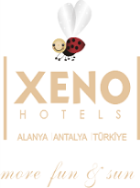 Safe Tourism Certificate *Кредитные Карты ПринимаютсяVisa, MastercardОСНОВНАЯ ИНФОРМАЦИЯОСНОВНАЯ ИНФОРМАЦИЯНазвание Отеля :Xeno Eftalia ResortОфициальная Категория :4 ЗвездыCatalog Category :4 ЗвездыКонцепция Отеля :Ультра Все ВключеноОбщая Площадь :17.000 M2КОНТАКТНАЯ ИНФОРМАЦИЯКОНТАКТНАЯ ИНФОРМАЦИЯАдрес :Konaklı Mah. 204 Sok. No:2         Konaklı/Alanya/Antalya 07400Телефон :0090 242 565 03 93Факс :0090 242 565 03 99Сайт :www.xenohotels.comЭлектронная Почта :eftaliaresort@xenohotels.comДИСТАНЦИЯ И ТРАНСПОРТДИСТАНЦИЯ И ТРАНСПОРТЦентр Города Конаклы :1 кмЦентр Города Аланья :12 кмАэропорт Алании Газипаша :45 кмАэропорт Анталии :110 кмЦентр Города Анталии :120 кмПляж :500 мДомашние животные :Домашние животные не допускаютсяРазговорные языки :Турецкий, Английский, Немецкий, РусскийТИПЫ И ОПИСАНИЯ КОМНАТТИПЫ И ОПИСАНИЯ КОМНАТТИПЫ И ОПИСАНИЯ КОМНАТТИПЫ И ОПИСАНИЯ КОМНАТТИПЫ И ОПИСАНИЯ КОМНАТТИПЫ И ОПИСАНИЯ КОМНАТЗАЕЗД В КОМНАТУ : 14:00 и ВЫЕЗД ИЗ КОМНАТЫ : 12:00ЗАЕЗД В КОМНАТУ : 14:00 и ВЫЕЗД ИЗ КОМНАТЫ : 12:00ЗАЕЗД В КОМНАТУ : 14:00 и ВЫЕЗД ИЗ КОМНАТЫ : 12:00ЗАЕЗД В КОМНАТУ : 14:00 и ВЫЕЗД ИЗ КОМНАТЫ : 12:00ЗАЕЗД В КОМНАТУ : 14:00 и ВЫЕЗД ИЗ КОМНАТЫ : 12:00ЗАЕЗД В КОМНАТУ : 14:00 и ВЫЕЗД ИЗ КОМНАТЫ : 12:00Общее Количество Комнат :Общее Количество Комнат :Общее Количество Комнат :Общее Количество Комнат :325325Типы Номеров и ХарактеристикиТипы Номеров и ХарактеристикиТипы Номеров и ХарактеристикиТипы Номеров и ХарактеристикиТипы Номеров и ХарактеристикиВместимостьСтандартный Номер25526 м21 Спальня, 1 Ванная Комната (Душевая Кабина), 1 Туалет, 1 Двуспальная Кровать, 1 Односпальная Кровать, 1 Диван Или 2 Односпальные Кровати, 1 Диван, Кондиционер, Телевизор, 1 Балкон1 Спальня, 1 Ванная Комната (Душевая Кабина), 1 Туалет, 1 Двуспальная Кровать, 1 Односпальная Кровать, 1 Диван Или 2 Односпальные Кровати, 1 Диван, Кондиционер, Телевизор, 1 БалконМакс. 2+2 , 3+1Family Room A4038 м21 Спальня, 1 Гостиная (1 Двуспальная Кровать - 2 Односпальные Кровати, 2 Дивана), 1 Ванная Комната (Душевая Кабина), 1 Туалет, 2 Кондиционера, 1 Телевизор Только В Гостиной, 1 Балкон1 Спальня, 1 Гостиная (1 Двуспальная Кровать - 2 Односпальные Кровати, 2 Дивана), 1 Ванная Комната (Душевая Кабина), 1 Туалет, 2 Кондиционера, 1 Телевизор Только В Гостиной, 1 БалконMакс. 2+2 , 3+1 или 4 взрослыхFamily Room B2655 м22 Спальни, 1 Гостиная, 1 Двуспальная Кровать, 4 Односпальные Кровати - 2 Дивана Или 1 Двуспальная Кровать, 2 Односпальные Кровати, 2 Дивана, 1 Ванная Комната (Душевая Кабина), 1 Туалет, 2 Кондиционера Только В Спальнях, 1 Телевизор Только В Гостиной, 2 Балкона2 Спальни, 1 Гостиная, 1 Двуспальная Кровать, 4 Односпальные Кровати - 2 Дивана Или 1 Двуспальная Кровать, 2 Односпальные Кровати, 2 Дивана, 1 Ванная Комната (Душевая Кабина), 1 Туалет, 2 Кондиционера Только В Спальнях, 1 Телевизор Только В Гостиной, 2 БалконаМакс. 4+2 ,2+4 ,3+3 или 6 взрослыхНомер Для Инвалидов(На Первом Этаже)2 Fam A38 м21 Спальня, 1 Гостиная (1 Двуспальная Кровать - 2 Односпальные Кровати, 2 Дивана), 1 Ванная Комната (Душевая Кабина), 1 Туалет, 2 Кондиционера, 1 Телевизор Только В Гостиной, 1 Балкон1 Спальня, 1 Гостиная (1 Двуспальная Кровать - 2 Односпальные Кровати, 2 Дивана), 1 Ванная Комната (Душевая Кабина), 1 Туалет, 2 Кондиционера, 1 Телевизор Только В Гостиной, 1 БалконMакс. 2+2 , 3+1 или 4 взрослыхНомер Для Инвалидов(На Первом Этаже)2 Fam B55 м21 Спальня, 1 Гостиная (1 Двуспальная Кровать - 2 Односпальные Кровати, 2 Дивана), 1 Ванная Комната (Душевая Кабина), 1 Туалет, 2 Кондиционера, 1 Телевизор Только В Гостиной, 2 Балкона1 Спальня, 1 Гостиная (1 Двуспальная Кровать - 2 Односпальные Кровати, 2 Дивана), 1 Ванная Комната (Душевая Кабина), 1 Туалет, 2 Кондиционера, 1 Телевизор Только В Гостиной, 2 БалконаМакс. 4+2 ,2+4 ,3+3 или 6 взрослыхУслуги в НомерахУслуги в НомерахУслуги в НомерахУслуги в НомерахКондиционерТелефонСпутниковое ТВМини-БарБалконФенКафельный ПолСейф220 В (Электрическое)Мыло И ШампуньУборка Комнат Каждый ДеньПолотенца И Постельное Белье Меняют 2 Раза В Неделю.КондиционерТелефонСпутниковое ТВМини-БарБалконФенКафельный ПолСейф220 В (Электрическое)Мыло И ШампуньУборка Комнат Каждый ДеньПолотенца И Постельное Белье Меняют 2 Раза В Неделю.ОБЪЕКТЫ & МЕРОПРИЯТИЯОБЪЕКТЫ & МЕРОПРИЯТИЯОбъектыОбъектыБассейны и Аквапарк :Всего 3 Открытых Бассейна (1 Из Них Бассейн С Горками)1 Крытый Бассейн Для Взрослых2 Детских Бассейна (1 Из Них Крытый Рядом С Крытым Бассейном для Взрослых)Крытый Бассейн Будет Открыт В Зависимости От Погодных Условий в Начале и в Конце Сезона.Аквапарк Открыт Ежедневно с 10:00 до 12:00 и с 14:00 до 16:00.Конференц-Залы :2 конференц-зала, общая информация о которых указана ниже:Салон 1 - 100м2, Салон 2 - 150 м2.Бесплатные МероприятияБесплатные МероприятияКонференц-ЗалыАквапарк И Крытый БассейнМороженоеСауна, Турецкая БаняКондитерскаяДискотекаМинибарФитнесШезлонги И ЗонтикиДетская ПлощадкаАнимационные МероприятияМини-КлубПоле Для Мини-ФутболаБесплатный Wi-Fi (На Всей Территории Отеля)Полотенца Для Пляжа и БассейновСейфТурецкий КофеПразднование Дня РожденияНастольный ТеннисПляжный ВолейболДартсЕжедневно С 16:00 До 17:00 На ПляжеБесплатный Вход (Все Напитки За Дополнительную Плату)По Прибытии Только Один Раз Наполняется Соком, Кока-Колой, Фантой и Минеральной ВодойС 10:00 До 12:00 И С 14:30 До 16:30 (Возраст От 4 До 11 Лет)С 10:00 До 22:00С ЗалогомДаты Работы Анимации, Игровой Комнаты и СПА-центра с 01.05.2021 по 30.10.2021Даты Работы Анимации, Игровой Комнаты и СПА-центра с 01.05.2021 по 30.10.2021Платные УслугиПлатные УслугиУслуги Массажа И Пилинга в СПА ЦентреДокторИгровая КомнатаКальянПрокат АвтомобилейСмена Пляжного ПолотенцаУслуги ПрачечнойПарикмахерская и Салон КрасотыТелефон, Факс Или Копировальные УслугиНекоторые Коктейли, Импортный АлкогольVIP ТрансферМагазины РЕСТОРАН & БАРЫРЕСТОРАН & БАРЫГлавный РесторанЧасы РаботыЗавтракПоздний завтракОбедУжинНочной супМини-завтрак07:00-10:0010:00-10:3012:30-14:0019:00-21:0023:30-01:0001:00-06:00ЗакускиЧасы РаботыSnack Bar На ПляжеSnack Bar в Главном Ресторане На Терасе11:30-16:0014:30-16:00Турецкие Лепешки (Гюзлеме)11:00-16:00Кондитерская11:00-17:00Бары / Часы РаботыLobby Bar                              КруглосуточноВсе Местные Напитки С Алкоголем И Без Алкоголя БесплатныеPool Bar                                 10:00 – 17:00Все Местные Напитки С Алкоголем И Без Алкоголя БесплатныеRestaurant Bar                     Во время едыВсе Местные Напитки С Алкоголем И Без Алкоголя БесплатныеBeach Bar                              10:00 – 17:00Без Алкогольные Напитки И Только  ПивоDisco Bar                                23:30 – 02:00Все Напитки За Дополнительную ПлатуCoctail Bar                             19:00 - 23:00Некоторые Коктейли БесплатныеУльтра все включено только Лобби Бар работает КРУГЛОСУТОЧНО. Все местные напитки с алкоголем и без алкоголя бесплатные. (Пиво, вино, джин, ракы, виски, водка, некоторые коктейли). Свежевыжатые соки, все импортные напитки за дополнительную плату.Ультра все включено только Лобби Бар работает КРУГЛОСУТОЧНО. Все местные напитки с алкоголем и без алкоголя бесплатные. (Пиво, вино, джин, ракы, виски, водка, некоторые коктейли). Свежевыжатые соки, все импортные напитки за дополнительную плату.КОНЦЕПЦИЯ МЕДОВОГО МЕСЯЦАКОНЦЕПЦИЯ МЕДОВОГО МЕСЯЦАСпециальное Украшение Номера Для МолодоженовБесплатная Корзина с Фруктами и Вино в Номере По Прибытии.ВРЕМЯ ОБСЛУЖИВАНИЯ , ПРЕДОСТАВЛЯЕМОЕ ОТЕЛЕМ  МОЖЕТ МЕНЯТЬСЯ В ТЕЧЕНИИ СЕЗОНА.Специальное Украшение Номера Для МолодоженовБесплатная Корзина с Фруктами и Вино в Номере По Прибытии.ВРЕМЯ ОБСЛУЖИВАНИЯ , ПРЕДОСТАВЛЯЕМОЕ ОТЕЛЕМ  МОЖЕТ МЕНЯТЬСЯ В ТЕЧЕНИИ СЕЗОНА.